Rosenkranzgebetfür die unschuldigen Kinder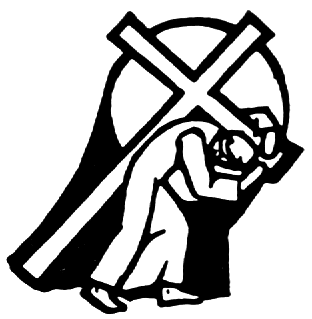 Rosenkranz für die unschuldigen Kinder ....Jesus,der für uns in deinem jungfräulichen Schoß durch den Heiligen Geist Kind geworden istder für uns als Kind in die Welt gekommen istder die Kinder geliebt und gesegnet hatder uns die Kinder als Vorbild gegeben hatder gekommen ist, um alle Menschenkinder zu      Gotteskindern zu machen
Nach jedem Gesätzchen:
Heiliger Josef, Du Schutzpatron der Sterbenden,
bitte für die ungeborenen Kinder,
die in Gefahr sind und für jene,
die sterben müssen.
Heiliger Erzengel Michael,
mit Deinem Lichte erleuchte uns!
Heiliger Erzengel Michael,
mit Deinen Flügeln beschütze uns!
Heiliger Erzengel Michael,
mit Deinem Schwert verteidige uns
und rette uns und die ungeborenen Kinder!
Amen.